Департамент образованияадминистрации Владимирской областиГосударственное бюджетное учреждение Владимирской области«Центр психолого-педагогической и социальной поддержки»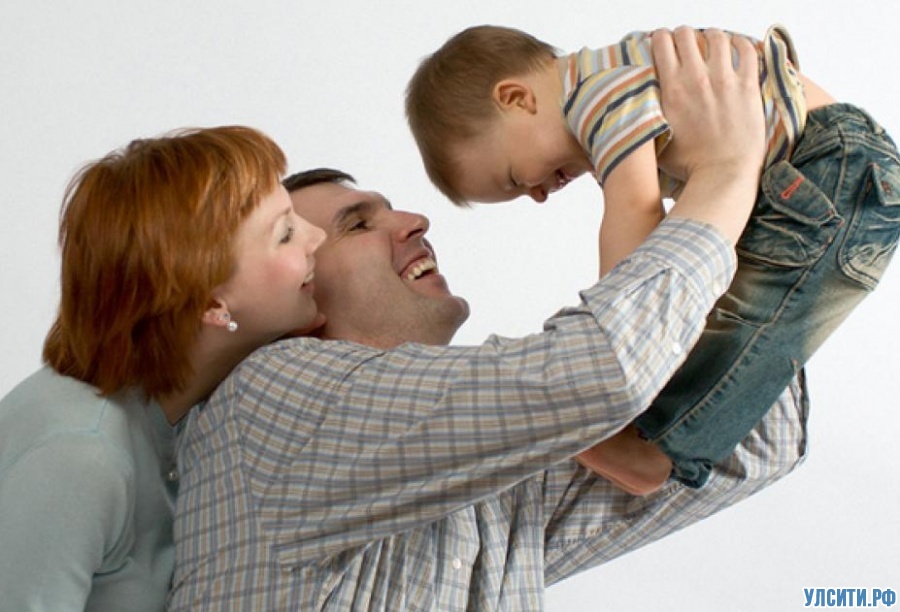 январь – февраль .г.Владимир	1. Евгений А.	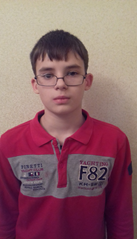 Месяц и год рождения – март .Состояние здоровья: имеются отклонения в состоянии здоровья.Причины отсутствия родительского попечения: мать умерла, сведения об отце отсутствуют.Мальчик отзывчивый, рассудительный, скромный, самостоятельный, легко идет на контакт.Братья и сестры: нет.Возможная форма устройства ребенка: усыновление, опека (попечительство), приемная семья..2. Кирилл Б.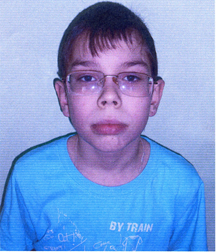 Месяц и год рождения – декабрь . Состояние здоровья: имеются отклонения в состоянии здоровья.Причины отсутствия родительского попечения: мать умерла, сведения об отце отсутствуют.Мальчик разговорчивый, беспокойный.Братья и сестры: нет сведений.Возможная форма устройства ребенка: усыновление, опека (попечительство), приемная семья.3. Серафима К.Месяц и год рождения - апрель .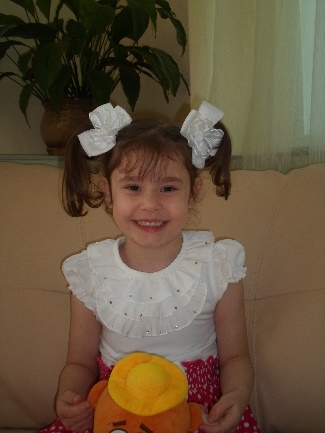 Состояние здоровья: имеются отклонения в состоянии здоровья.Причины отсутствия родительского попечения: мать лишена родительских прав, отец умер.Девочка жизнерадостная, энергичная, любит играть в подвижные игры, разговорчивая.Братья и сестры: 2 брата воспитываются в замещающей семье.Возможная форма устройства ребенка: усыновление, опека (попечительство), приемная семья.4. Никита Н.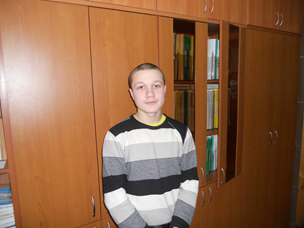 Месяц и год рождения – апрель .Состояние здоровья: имеются отклонения в состоянии здоровья.Причины отсутствия родительского попечения: мать умерла, отец умер.Мальчик общительный, беспокойный.Братья и сестры: братья и сестра  воспитываются в замещающей семье.Возможная форма устройства ребенка: усыновление, опека (попечительство), приемная семья.5. Андрей Н.Месяц и год рождения – сентябрь .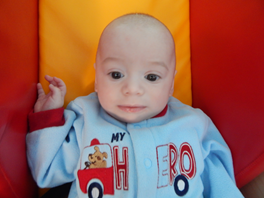 Состояние здоровья: имеются отклонения в состоянии здоровьяПричины отсутствия родительского попечения: мать - акт о доставлении подкинутого ребенка, сведения об отце отсутствуют.Ребенок беспокойный.Братья и сестры: сестра воспитывается в замещающей семье.Возможная форма устройства ребенка: усыновление, опека (попечительство), приемная семья.6. Татьяна Б.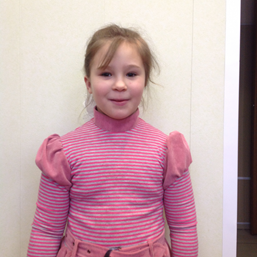 Месяц и год рождения – март .Состояние здоровья: имеются отклонения в состоянии здоровья.Причины отсутствия родительского попечения: мать умерла, сведения об отце отсутствуют.Девочка общительная, очень активная.Братья и сестры: информация отсутствует.Возможная форма устройства ребенка: усыновление, опека (попечительство), приемная семья.Сестра и 2 брата:7. Виктория Ч.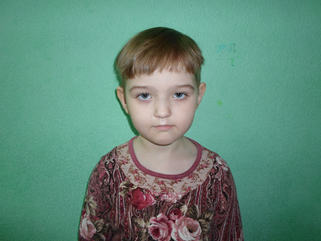 Месяц и год рождения – июнь .Состояние здоровья: имеются отклонения в состоянии здоровья.Причины отсутствия родительского попечения: акт об отобрании.Девочка добрая, спокойная, ласковая, послушная.Братья и сестры: 2 брата и сестра в другом учреждении. Возможная форма устройства ребенка: опека (попечительство), приемная семья.8. Никита Ч.Месяц и год рождения – январь .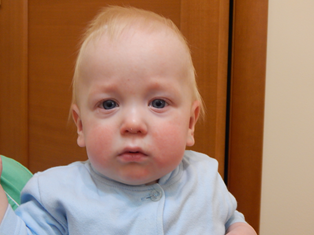 Состояние здоровья: имеются отклонения в состоянии здоровья.Причины отсутствия родительского попечения: акт об отобрании из семьи.Мальчик эмоционален, в меру активен.Братья и сестры: 2 сестры в другом учреждении, брат в этом же учреждении.Возможная форма устройства ребенка: опека (попечительство), приемная семья.9. Артем Ч.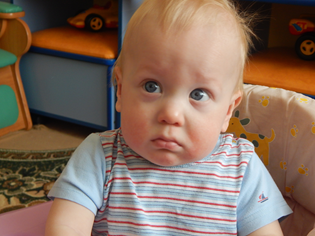 Месяц и год рождения – январь .Состояние здоровья: имеются отклонения в состоянии здоровья.Причины отсутствия родительского попечения: акт об отобрании из семьи.Мальчик эмоционален, в меру активен.Братья и сестры: 2 сестры в другом учреждении, брат в этом же учреждении.Возможная форма устройства ребенка: опека (попечительство), приемная семья.10. Ангелина Б.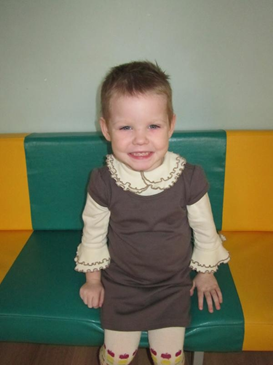 Месяц и год рождения –сентябрь .Состояние здоровья: имеются отклонения в состоянии здоровья.Причины отсутствия родительского попечения: акт об отобрании из семьи.Девочка общительная, ласковая, сообразительная.Братья и сестры: нет.Возможная форма устройства ребенка: опека (попечительство), приемная семья.11.  Николай Г.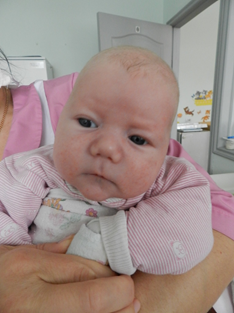 Месяц и год рождения – декабрь .Состояние здоровья: имеются отклонения в состоянии здоровья.Причины отсутствия родительского попечения: мать - акт об отобрании из семьи, сведения об отце отсутствуют.Мальчик общительный, спокойный.Братья и сестры: нет.Возможная форма устройства ребенка: усыновление, опека (попечительство), приемная семья.12.  Андрей И.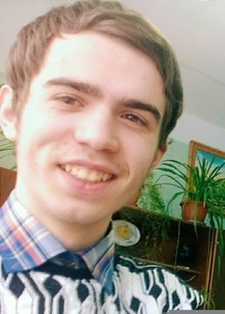 Месяц и год рождения – ноябрь .Состояние здоровья: имеются отклонения в состоянии здоровья.Причины отсутствия родительского попечения: мать лишена родительских прав, сведения об отце отсутствуют.Мальчик трудолюбивый, общительный, отзывчивый.Братья и сестры: нет.Возможная форма устройства ребенка: усыновление, опека (попечительство), приемная семья.3 брата:13.  Александр Ч.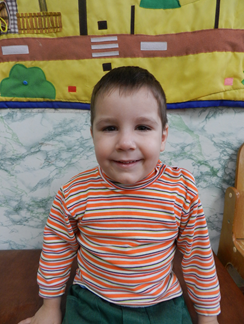 Месяц и год рождения – август .Состояние здоровья: имеются отклонения в состоянии здоровья.Причины отсутствия родительского попечения: мать лишена родительских прав, сведения об отце отсутствуют.Мальчик общительный, хорошо идет на контакт.Братья и сестры: 2 брата в другом учреждении.Возможная форма устройства ребенка: усыновление, опека (попечительство), приемная семья.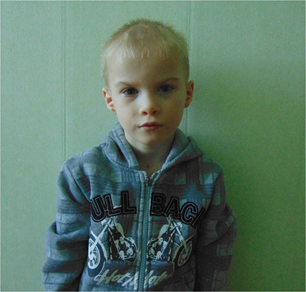 14.  Владимир Ч.Месяц и год рождения – декабрь .Состояние здоровья: имеются отклонения в состоянии здоровья.Причины отсутствия родительского попечения: мать лишена родительских прав, сведения об отце отсутствуют.Мальчик активный, беспокойный.Братья и сестры: 2 брата в другом учреждении. Возможная форма устройства ребенка: усыновление, опека (попечительство), приемная семья.15.  Дмитрий Ч.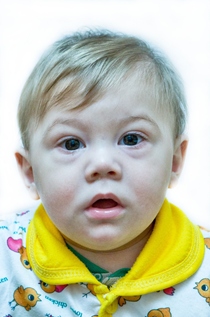 Месяц и год рождения – февраль .Состояние здоровья: имеются отклонения в состоянии здоровья.Причины отсутствия родительского попечения: мать лишена родительских прав, сведения об отце отсутствуют.Мальчик эмоциональный, подвижный, коммуникабельный.Братья и сестры: 2 брата в другом учреждении.Возможная форма устройства ребенка: усыновление, опека (попечительство), приемная семья.16. Максим Д.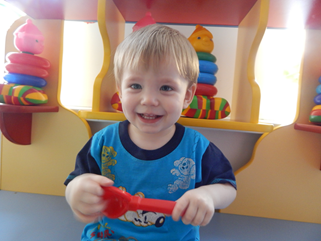 Месяц и год рождения – ноябрь .Состояние здоровья: имеются отклонения в состоянии здоровья.Причины отсутствия родительского попечения: мать ограничена в родительских правах, сведения об отце отсутствуют.Мальчик общителен, эмоционален, в меру активен, контактен.Братья и сестры: сестра воспитывается в замещающей семье.Возможная форма устройства ребенка: опека (попечительство), приемная семья.17. Вика М.Месяц и год рождения – сентябрь .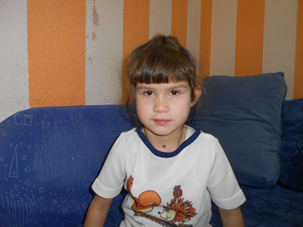 Состояние здоровья: имеются отклонения в состоянии здоровья.Причины отсутствия родительского попечения: акт об отобрании из семьи.Девочка коммуникабельная, активная, добрая, заботливая.Братья и сестры: брат .р.Возможная форма устройства ребенка: опека (попечительство), приемная семья.18. Данила Г.Месяц и год рождения – январь .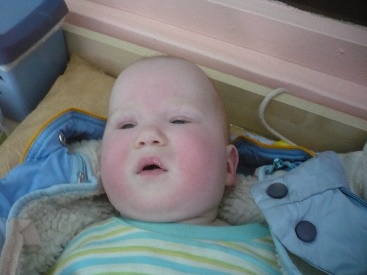 Состояние здоровья: имеются отклонения в состоянии здоровья.Причины отсутствия родительского попечения: мать – акт об отобрании из семьи, сведения об отце отсутствуют.Мальчик спокойный.Братья и сестры: сестра в другом учреждении.Возможная форма устройства ребенка: опека (попечительство), приемная семья.19. Костя К.Месяц и год рождения – июль .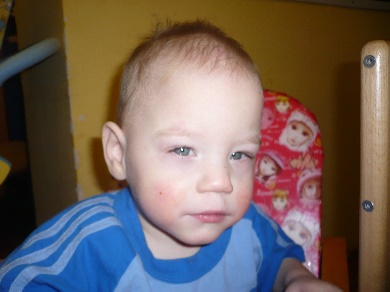 Состояние здоровья: имеются отклонения в состоянии здоровья.Причины отсутствия родительского попечения: мать лишена родительских прав, сведения об отце отсутствуют.Мальчик подвижный, легко и быстро вступает в контакт.Братья и сестры: 2 сестры и брат воспитываются в замещающих семьях. Возможная форма устройства ребенка: усыновление, опека (попечительство), приемная семья.20. Лариса Д.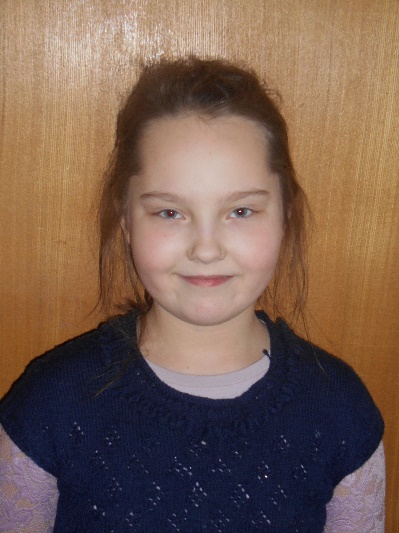 Месяц и год рождения – март .Состояние здоровья: практически здорова.Причины отсутствия родительского попечения: мать - акт об отобрании из семьи, отец умер.Девочка спокойная, доброжелательная, легко идет на контакт, открытая.Братья и сестры: брат .р.Возможная форма устройства ребенка: опека (попечительство), приемная семья.21. Родион Е.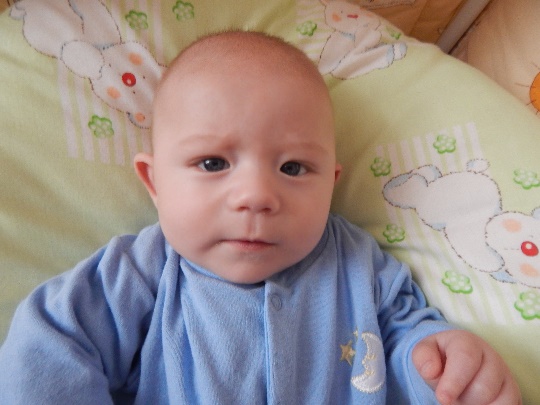 Месяц и год рождения – сентябрь .Состояние здоровья: имеются отклонения в состоянии здоровья.Причины отсутствия родительского попечения: мать - акт об отобрании из семьи, сведения об отце отсутствуют.Мальчик эмоциональный, контактный.Братья и сестры: брат 2006 г.р. проживает с отцом.Возможная форма устройства ребенка: опека (попечительство), приемная семья.Реквизиты учреждения: РФ, 600000, г. Владимир, ул. Летнее-Перевозинская, д.5.тел./факс: 8(4922) 32-38-61сайт: www.familycenter33.ru; e-mail: adoptcentrus@yandex.ru